RELEASE OF DENTAL HEALTH INFORMATION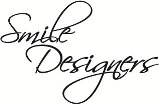 Name: ______________________________Patient date of birth ___ /___ / ____Home address ____________________________________________________City __________________________State __________ Zip code ____________Daytime phone_____________ E-mail (optional)__________________________Other family members (sign guardian and patient if requesting for other family members)________________________________________________________________________________________________________________________I am requesting health information be released from at least one of the following:Dental Facility Organization Smile Designers Dr Michael Thomas and AssociatesSpecific Dental professional’s name  Michael r Thomas DDS ________________Dental Facility Address   1511 Carlson Marshall, MN. 56258_________________Dental Facility phone number__507-532-3353____Fax __5075323482       _____Email:  _____infoscheduling@michaelrthomasdds.com ____________________I am requesting that health information be sent to:Organization name: __ _____________________________________________Mailing address:  ______________________Phone (optional) ____                           ____ Fax (optional) ___                  _____Information needed by (date) ___ / ___ / _______ IMPORTANT: indicate only the information that you are authorizing to be released.  Specific dates/years of treatment .  All dental health informationOR to only release specific portions of your health information, indicate the categories to be released:Dental History              Orthodontic Reports                   Progress Notes                                        Lab Reports                 Radiographs                               PhotographsSurgical reports           Medications                                 Billing RecordsPeriodontal Charting History                   Other information or instructions Health information includes written and oral informationBy indicating any of the categories in section above, you are giving permission for your information to be released and for a person that is releasing the records to discuss your health information with the person they are releasing the information to. If you do not want to give your permission for these 2 parties to discuss your health information, indicate that here (initials) ______Reason(s) for releasing information:Patient’s request                 Insurance                Payment Review patient’s current care                            Treatment/continued care                              Relocation to another area/ provider                  Legal  Other (please explain _________________________________________________I understand that by signing this form, I am requesting that the health information specified in section 5 be sent to a third party in section 4. I may stop this consent at any time by writing to the organization(s), facility(ies) and/or professional(s) named in section 3.___If the organization, facility or professional named in section 3 has already released health information based on my consent, my request to stop will not work for that health information.___I understand that when the health information specified in section 5 is sent to the third party named in section 4, the information could be re-disclosedby the third party that receives it and may no longer be protected by federal or state privacy laws.___I understand that if the organization named in section 4 is a health care provider they will not condition treatment, payment, or eligibility for benefits on whether I sign the consent form.___If I choose not to sign this form and the organization named in section 4 is an insurance company, my failure to sign will not impact my treatment; I may not be able to get insurance payment for my care.This consent will end one year from the date the form is signed unless I indicate an earlier date or event here:Date ___ / ___ / ______or specific event_____________________________________________________________________Patient’s signature______________________________ Date ___ /___ /_____ORLegally Authorized Representative’s signature______________________________________________Date ___ /___ /______Representative’s relationship to patient (parent, guardian, etc.) ____________________________________________________________